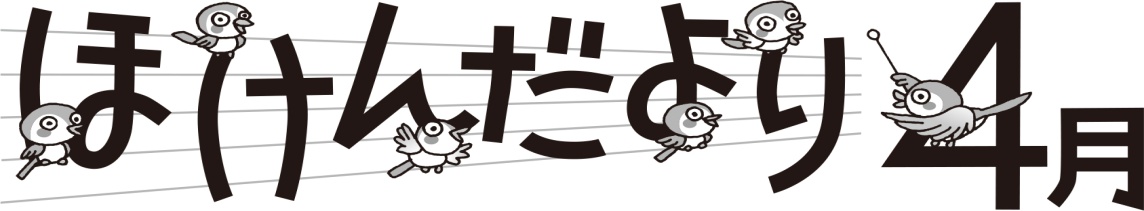 吉川市立関小学校　保健室進級・入学おめでとうございます！！　４月は新しい友達や先生との出会いに、戸惑いや緊張が多くなり、心身共に疲れやすくなります。早め早めの休養を心がけて、元気に新学期を乗り切りましょう。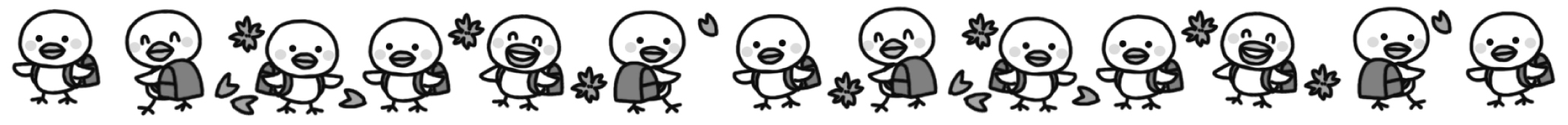 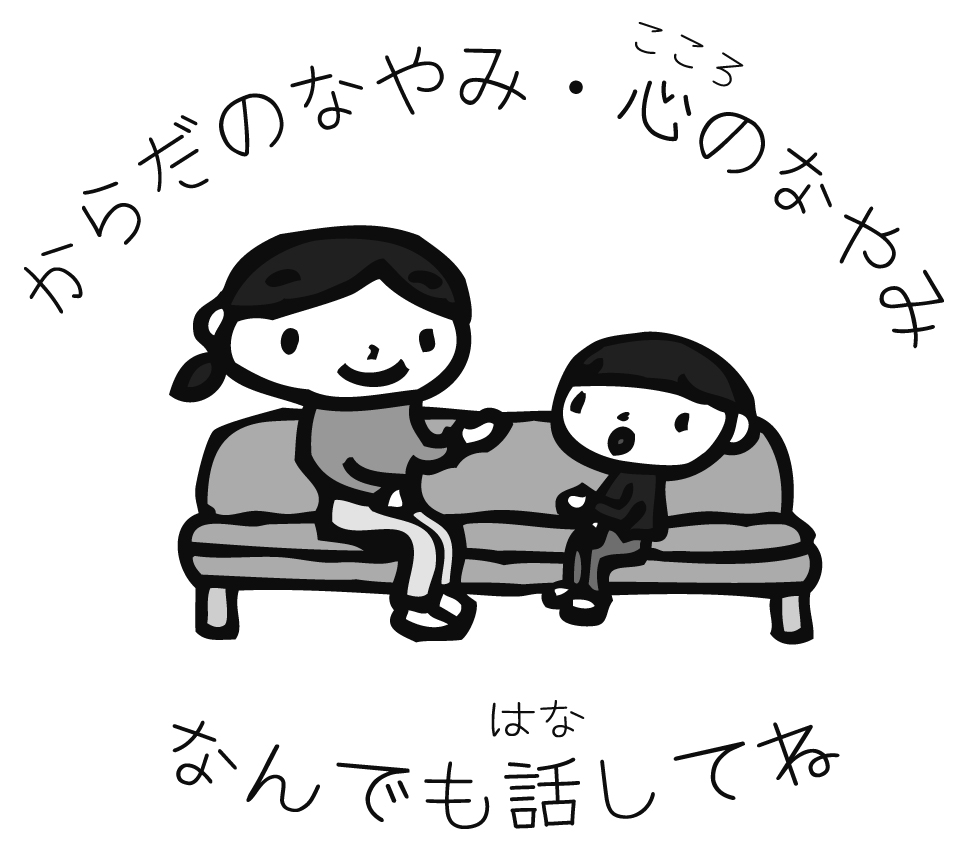 ●保健室について保健室の渋川　恵です。みなさんの心と体の健康を見守り、サポートします。よろしくお願いいたします。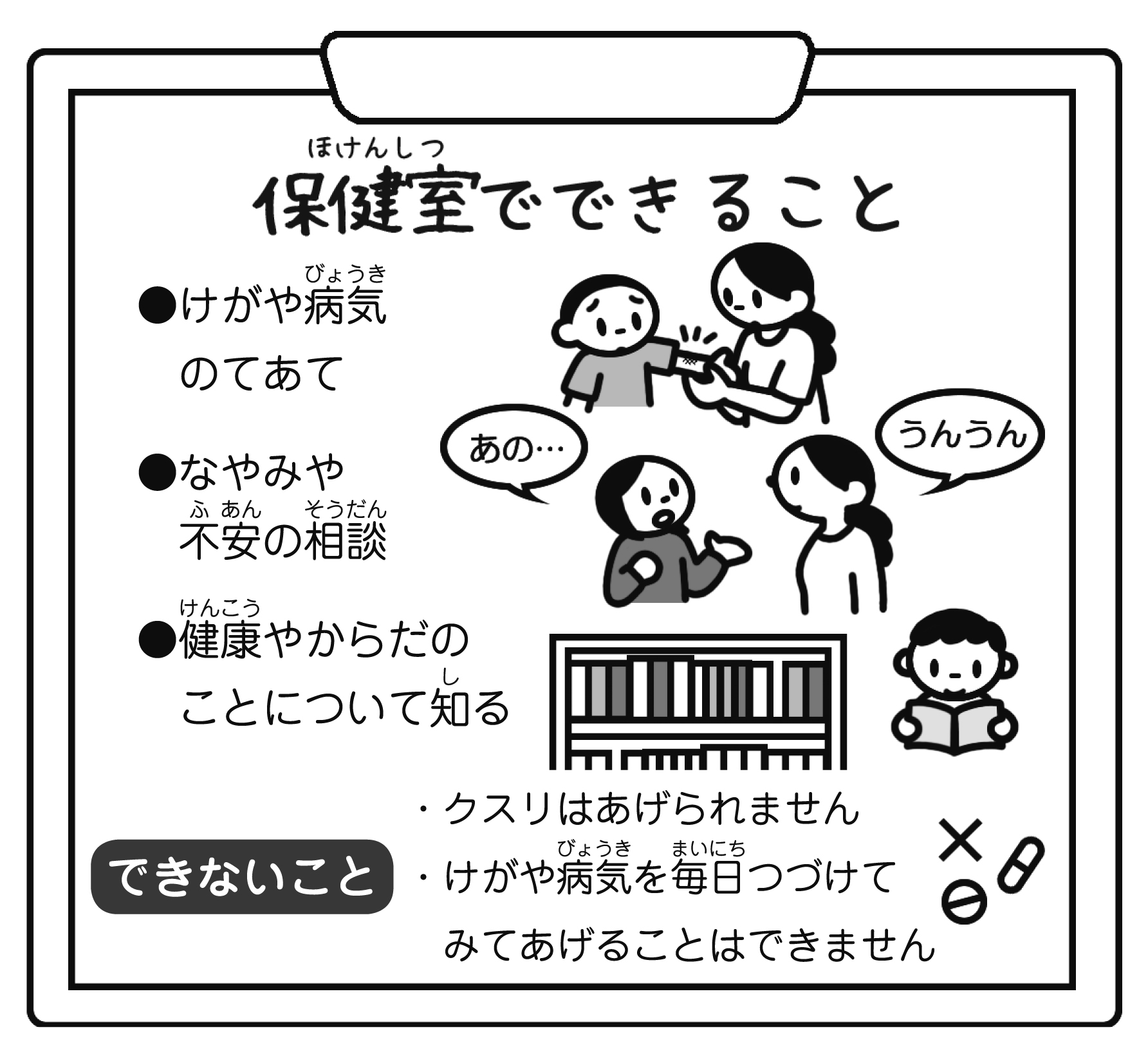 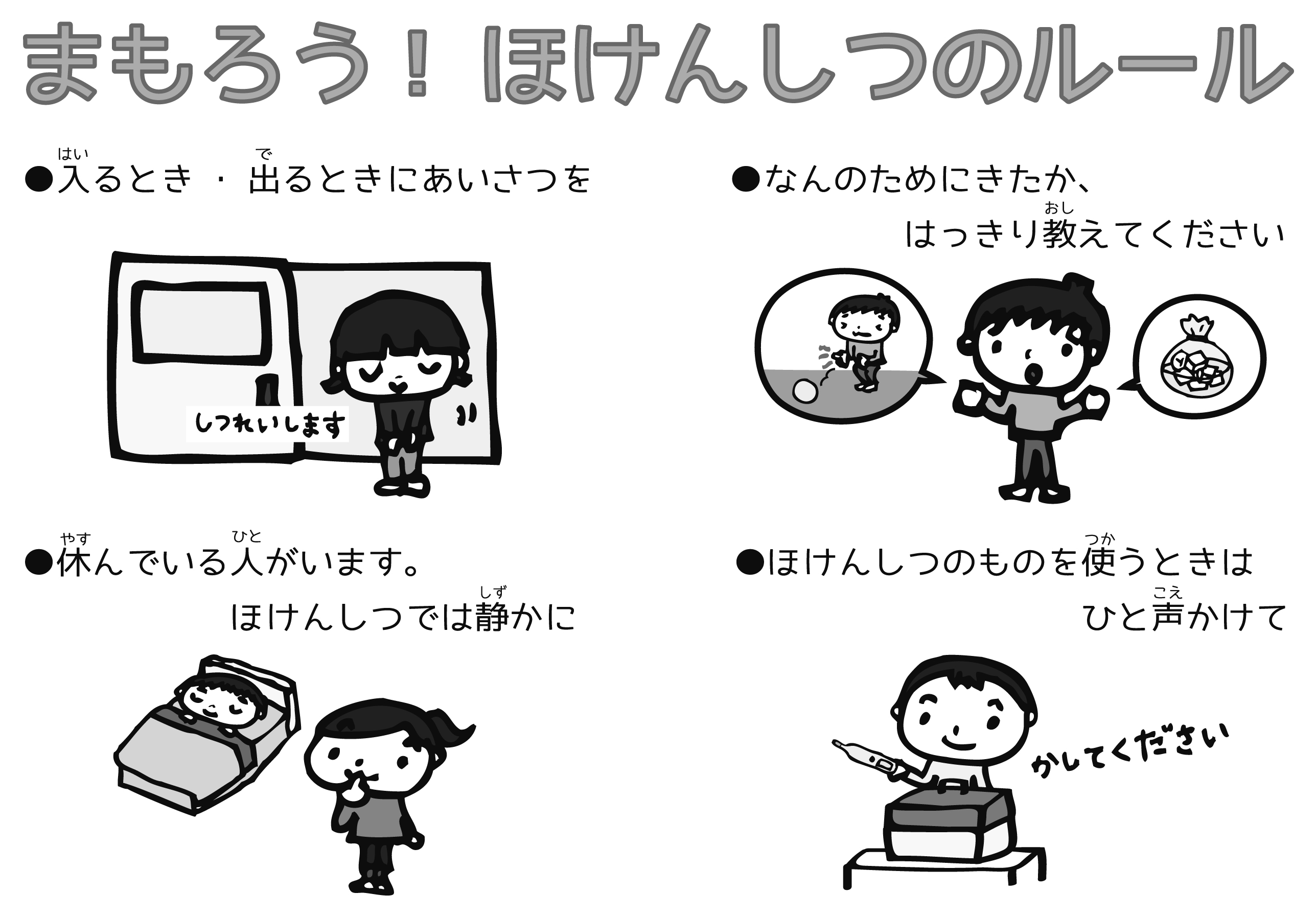 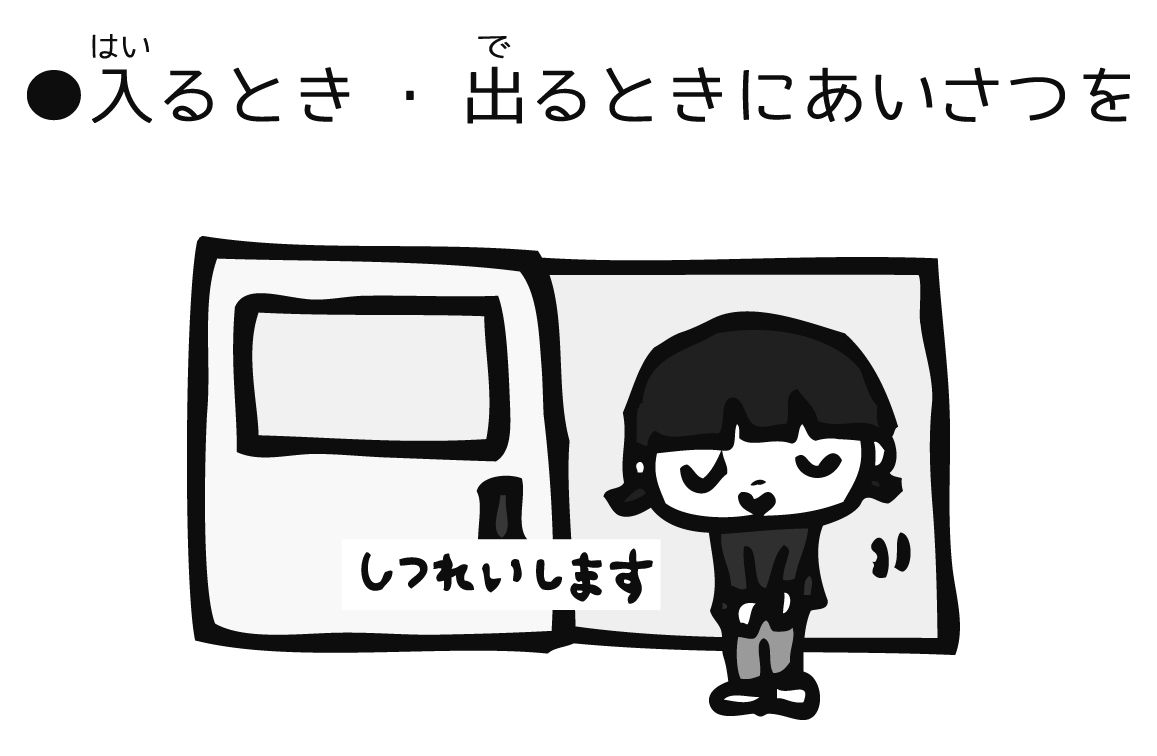 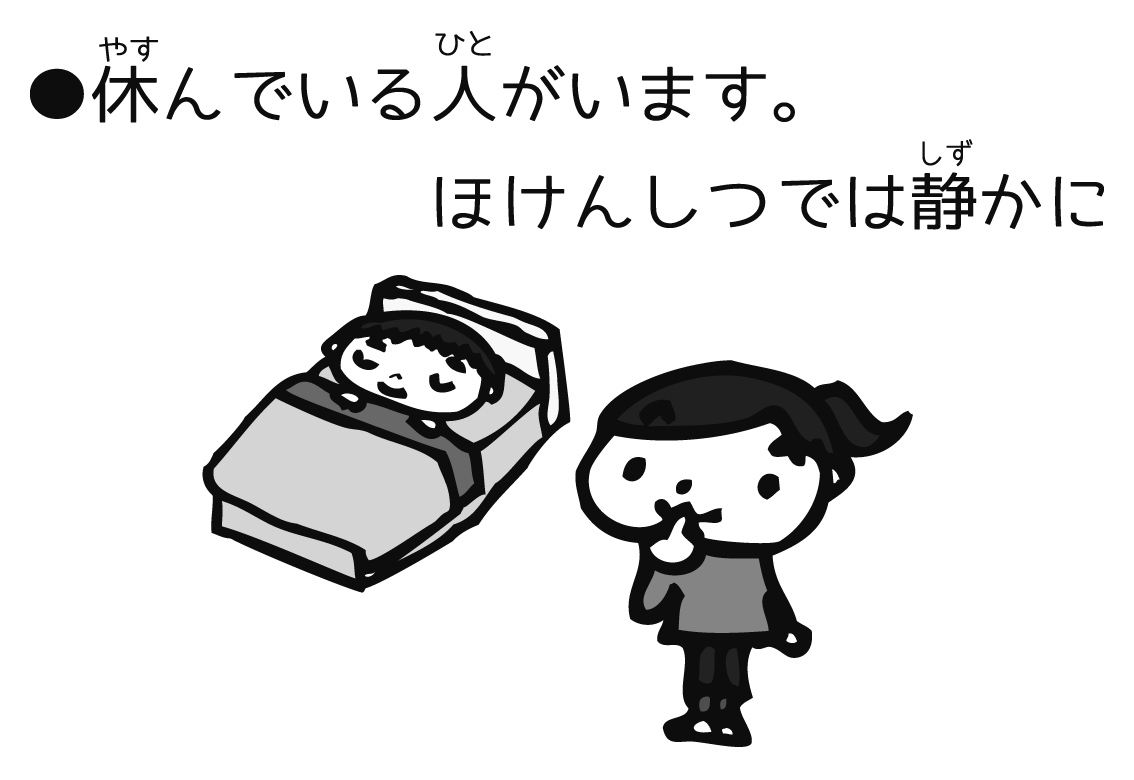 ●保護者の皆様へ●・新学期は、お子様の健康状況を把握させていただくために、保健関係書類の記入、提出をお願いいたします。詳しくは、始業式または入学式に配布される書類をご確認ください。・お子様の健康状態やアレルギー関係等、心配なことがありましたら、ご相談ください。・（１年生の保護者様）　新学期は慣れない学校生活で、トイレを失敗してしまうお子さんが多くいます。替えのパンツを１～２枚持たせていただけると助かります。●感染症と出席停止について●　＊治癒証明書はいりません。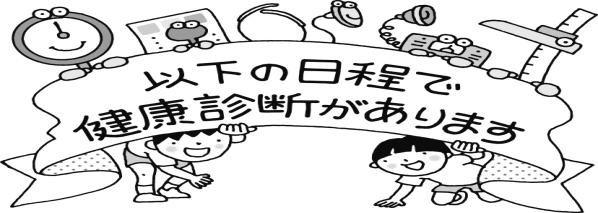 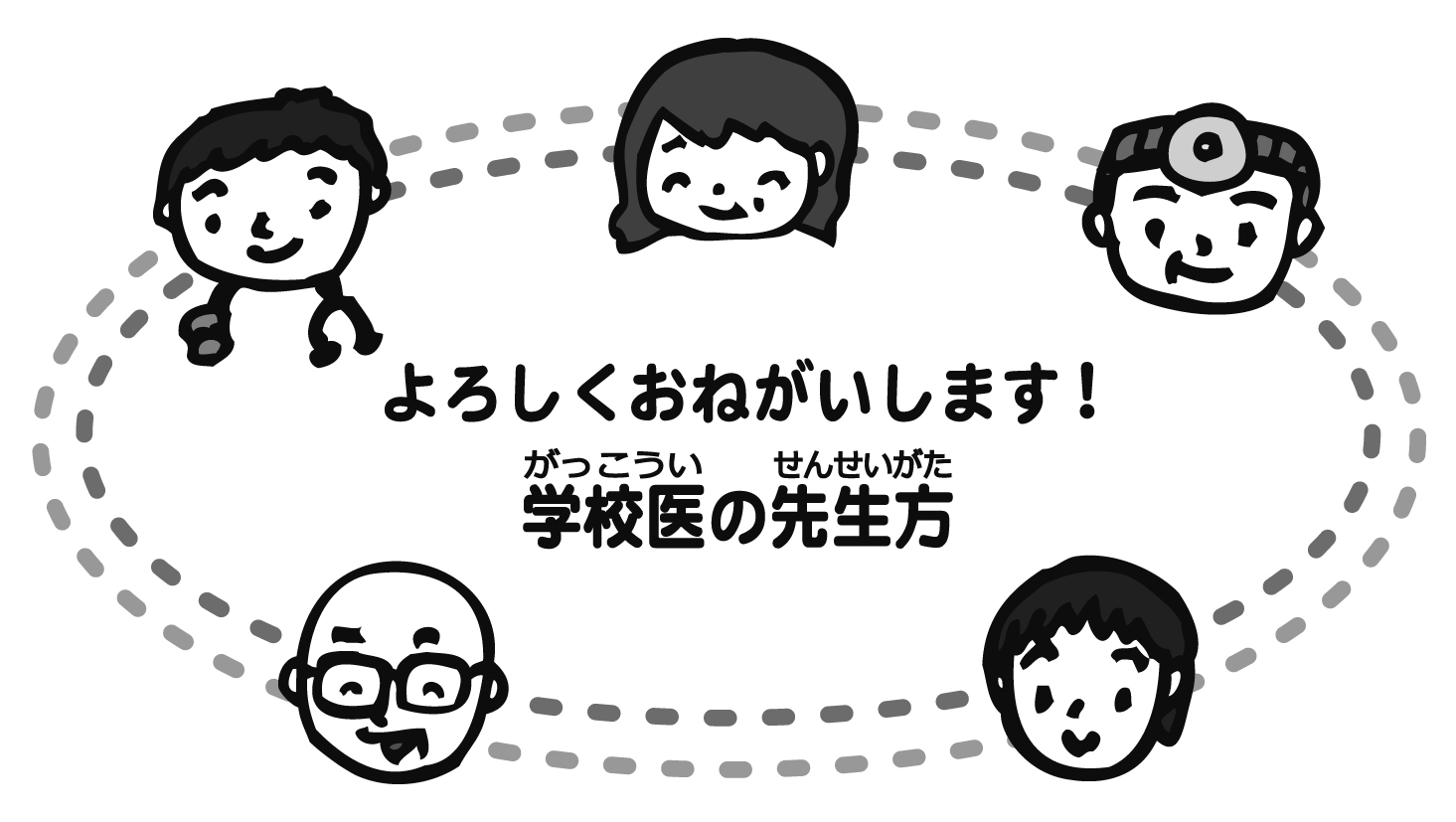 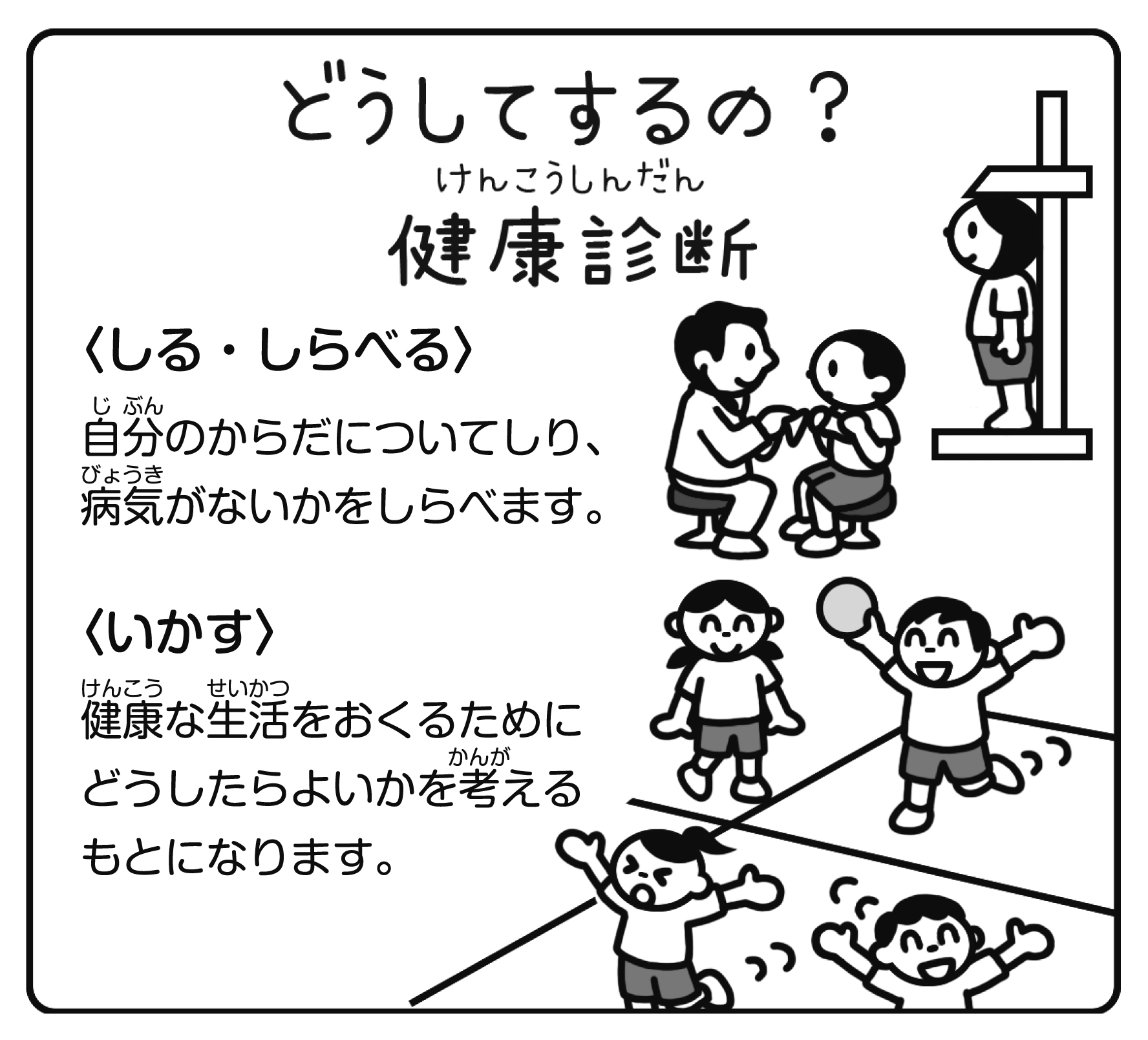 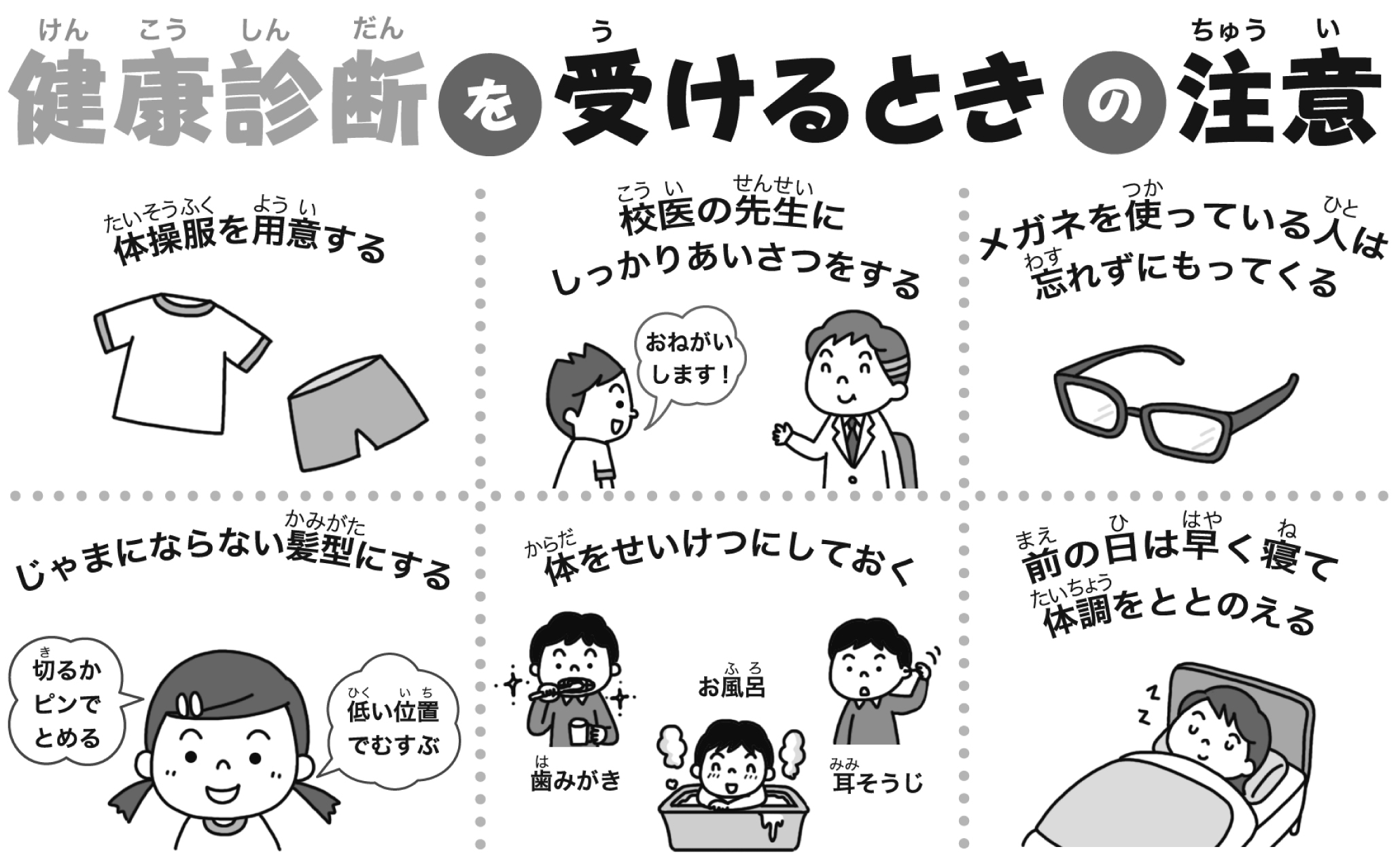 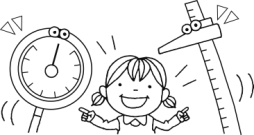 病名出席停止期間出席停止期間インフルエンザ発熱した後５日、かつ解熱した後２日を経過するまでただし、学校医その他の医師において感染のおそれがないと認められたときはこの限りではない。百日咳特有な咳が消失するまで、または５日間の適正な抗菌薬による治療が終わるまでただし、学校医その他の医師において感染のおそれがないと認められたときはこの限りではない。麻疹（はしか）発疹に伴う発熱が解熱した後３日を経過するまでただし、学校医その他の医師において感染のおそれがないと認められたときはこの限りではない。流行性耳下腺炎耳下腺、顎下腺または舌下腺の腫脹が発現した後５日を経過し、かつ全身状態が良好となるまでただし、学校医その他の医師において感染のおそれがないと認められたときはこの限りではない。風疹発しんが消失するまでただし、学校医その他の医師において感染のおそれがないと認められたときはこの限りではない。水痘すべての発しんが痂皮化するまでただし、学校医その他の医師において感染のおそれがないと認められたときはこの限りではない。咽頭結膜熱発熱、咽頭炎、結膜炎などの主症状が消失した後２日を経過するまでただし、学校医その他の医師において感染のおそれがないと認められたときはこの限りではない。結核・髄膜炎菌性髄膜炎病状により、学校医その他の医師において感染のおそれがないと認められるまでただし、学校医その他の医師において感染のおそれがないと認められたときはこの限りではない。その他の感染症：病状により、学校医その他の医師において感染のおそれがないと認められるまで・伝染性紅斑　・マイコプラズマ肺炎　・溶連菌感染症　・感染性胃腸炎・手足口病　・流行性角結膜炎　・急性出血性結膜炎その他の感染症：病状により、学校医その他の医師において感染のおそれがないと認められるまで・伝染性紅斑　・マイコプラズマ肺炎　・溶連菌感染症　・感染性胃腸炎・手足口病　・流行性角結膜炎　・急性出血性結膜炎その他の感染症：病状により、学校医その他の医師において感染のおそれがないと認められるまで・伝染性紅斑　・マイコプラズマ肺炎　・溶連菌感染症　・感染性胃腸炎・手足口病　・流行性角結膜炎　・急性出血性結膜炎